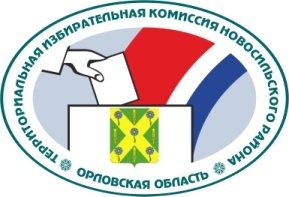 ОРЛОВСКАЯ ОБЛАСТЬТЕРРИТОРИАЛЬНАЯ ИЗБИРАТЕЛЬНАЯ КОМИССИЯНОВОСИЛЬСКОГО РАЙОНАРЕШЕНИЕ16 января 2023 г.                                                                  № 28/112г. НовосильВ соответствии с постановлением избирательной комиссии Орловской области от 26 декабря 2022 года № 19/118-7 «О Плане работы Избирательной комиссии Орловской области на 2023 год», территориальная избирательная комиссия Новосильского района РЕШИЛА:1. Утвердить План работы территориальной избирательной комиссии Новосильского района на 2023 год (прилагается).		2. Контроль за выполнением настоящего решения возложить на секретаря территориальной избирательной комиссии Новосильского района Абрамкину Н.В.3. Разместить данное решение на сайте территориальной избирательной комиссии Новосильского района в информационно-телекоммуникационной сети «Интернет».Председатель территориальнойизбирательной комиссии 					         Е.А. ХолодоваСекретарь территориальнойизбирательной комиссии      					         Н.В. АбрамкинаПриложение к решению территориальной избирательной комиссии Новосильского района от 16 января 2023 года № 28/112ПЛАНработы территориальной избирательной комиссии Новосильского района на 2023 годI. Основные направления деятельностиОрганизация подготовки и проведения выборов Губернатора Орловской области. Обеспечение подготовки и проведения выборов в органы местного самоуправления муниципальных образований на территории Новосильского района Орловской области. Оказание правовой, методической, организационно-технической помощи участковым избирательным комиссиям в подготовке и проведении выборов в органы местного самоуправления Новосильского района Орловской области.Осуществление контроля за соблюдением избирательных прав  граждан Российской Федерации при подготовке и проведении выборов органы местного самоуправления Новосильского района, рассмотрение жалоб (заявлений) на решения и действия (бездействие) участковых избирательных комиссий и их должностных лиц.  Оказание содействия участковым избирательным комиссиям в информационно - разъяснительной деятельности в ходе проведения выборов в органы местного самоуправления Новосильского района Орловской области.Реализация комплекса мер по повышению правовой культуры населения Орловской области на 2020-2025 годы, утвержденного распоряжением Губернатора Орловской области от 20 декабря 2019 года № 73-р.Реализация Концепции обучения членов избирательных комиссий и иных участников избирательного процесса в Российской Федерации на 2022-2024 годы, утвержденной постановлением Центральной избирательной комиссии Российской Федерации от 15 декабря 2021 года № 74/628-8.Реализация Концепции повышения правовой культуры избирателей в Российской Федерации на 2022–2024 годы, утвержденной постановлением Центральной избирательной комиссии Российской Федерации от 15 декабря 2021 года № 74/629-8.Реализация мероприятий по формированию резерва составов участковых избирательных комиссий Новосильского района. Реализация мероприятий по формированию участковых избирательных комиссий.Взаимодействие с Общественной палатой Орловской области, общественными объединениями, молодежными организациями и иными институтами гражданского общества. Взаимодействие с администрациями района и сельских поселений по вопросам оказания содействия избирательным комиссиям их полномочий по подготовке и проведению выборов и референдумов, обеспечению избирательных прав отдельных категорий граждан. Взаимодействие с правоохранительными органами по вопросам обеспечения законности и общественного порядка в период подготовки и проведения выборов в органы местного самоуправления Новосильского района Орловской области. Взаимодействие со средствами массовой информации и наблюдателями в целях обеспечения открытости и гласности избирательных процедур.Взаимодействие с общественными организациями инвалидов по вопросам обеспечения избирательных прав граждан с инвалидностью.Взаимодействие с Миграционным пунктом Межмуниципального отделения Министерства Внутренних дел Российской Федерации «Новосильское», администрацией Новосильского района при передаче  информации   для    формирования   и актуализации Регистра избирателей, участников референдума. Осуществление мероприятий по выполнению на территории Новосильского района Орловской области Положения о государственной регистрации (учете) избирателей, участников референдума в Российской Федерации. Контроль за составлением и уточнением списков избирателей при проведении выборов Губернатора Орловской  области.Обеспечение эксплуатации и использования Государственной автоматизированной системы Российской Федерации «Выборы» (далее – ГАС «Выборы») при подготовке и проведении выборов. Обеспечение безопасности информационных ресурсов ГАС «Выборы». Реализация мероприятий по обучению кадров избирательных комиссий и других участников избирательного (референдумного) процесса в Российской Федерации.Взаимодействие с молодежными организациями по вопросам повышения правовой культуры молодых избирателей и оказание содействия по их участию в мероприятиях, проводимых Избирательной комиссией Орловской области, Территориальной избирательной комиссией Новосильского района. Работа по уточнению и дополнительному зачислению в резерв составов участковых избирательных комиссий. Взаимодействие со средствами массовой информации в целях обеспечения открытости и гласности избирательных процедур.Обеспечение работы по размещению в информационно-телекоммуникационной сети «Интернет» информации о деятельности  территориальной избирательной комиссии Новосильского района Орловской области.Взаимодействие с уполномоченным органом исполнительной власти Новосильского района Орловской области в области архивного дела. Организация и проведение архивной работы с документами, законченными делопроизводством в территориальной избирательной комиссии Новосильского района Орловской области. Осуществление работы Экспертной комиссии территориальной избирательной комиссии Новосильского района по определению исторической, научной и практической ценности документов.II. Вопросы для рассмотрения на заседаниях территориальной избирательной комиссии Новосильского районаЯнварьО Плане работы территориальной избирательной комиссии Новосильского района на 2023 год.	Холодова Е.А., Абрамкина Н.В.О Плане мероприятий по повышению правовой культуры избирателей (участников референдума) на территории Новосильского района на 2023 год.						Холодова Е.А., Абрамкина Н.В.О Плане организации обучения кадров избирательных комиссий и других участников избирательного (референдумного) процесса на территории Новосильского района на 2023 год.Холодова Е.А., Абрамкина Н.В.ФевральО Плане взаимодействия территориальной избирательной комиссии Новосильского района с районными отделениями общероссийских общественных организаций инвалидов на 2023 год.						Холодова Е.А., Абрамкина Н.В.О проведении  первого этапа Дня молодого избирателя на территории Новосильского района в 2023 году.								Холодова Е.А.Об участии в Интернет-викторине «Знаю и выбираю!» среди молодых и будущих избирателей в 2023 году. Холодова Е.А., Абрамкина Н.В.Об участии в конкурсе «Мой выбор – шаг в будущее!» среди молодых и будущих избирателей в 2023 году.Холодова Е.А., Абрамкина Н.В.Об участии в конкурсе среди территориальных избирательных комиссий Орловской области на лучшее мероприятие по повышению правовой культуры избирателей, посвященное 30-летию избирательной системы Российской Федерации.Холодова Е.А., Абрамкина Н.В.МартО работе клуба  избирателей «Выбор – наше будущее» в 2023 году.								Змейкова Е.Л.МайО Комплексе мероприятий  территориальной избирательной комиссии Новосильского района по подготовке и проведению выборов в единый день голосования  10 сентября 2023 года в Новосильском районе.Холодова Е.А.О Плане подготовки и использования территориального фрагмента Государственной автоматизированной системы Российской Федерации «Выборы» при проведении выборов в единый день голосования 10 сентября 2023 года.Холодова Е.А, Музалева Г.В.Об участии в конкурсе фотографий и видеороликов для избирателей Орловской области «Мой взгляд на выборы».Холодова Е.А., Абрамкина Н.В.ИюньО мероприятиях территориальной избирательной комиссии в рамках летней школы избирателей.Салькова М.М.О Календарном плане основных мероприятий по подготовке и проведению выборов в органы местного самоуправления Новосильского района в единый день голосования 10 сентября 2023 года.Холодова Е.А.Об открытии счета территориальной избирательной комиссией Новосильского района при проведении дополнительных выборов депутатов в органы местного самоуправления муниципальных образований на территории Новосильского района в единый день голосования 10 сентября 2023 года. Холодова Е.А., Абрамкина Н.В.О распределении средств местных бюджетов, выделенных на подготовку и проведение дополнительных выборов депутатов в органы местного самоуправления муниципальных образований на территории Новосильского района в единый день голосования 10 сентября 2023 года.Холодова Е.А., Абрамкина Н.В.ИюльО выдвижении и регистрации кандидатов в ходе избирательных кампаний в единый день голосования 10 сентября 2023 года.Холодова Е.А., Абрамкина Н.В.АвгустО проведении второго этапа Дня молодого избирателя в 2023 году.Холодова Е.А.О проведении обучающих семинаров с председателями, секретарями и членами участковых комиссий  при подготовке и проведении выборов в  единый день голосования 10 сентября 2023 года.Холодова Е.А., Абрамкина Н.В.Об участии в образовательной акции «Электоральный диктант» в 2023 году.Холодова Е.А., Абрамкина Н.В.СентябрьО готовности избирательных комиссий  Новосильского района к проведению единого дня голосования  10 сентября 2023 года.Холодова Е.А., Абрамкина Н.В.ОктябрьО поощрении организаторов выборов и иных участников избирательного процесса.Холодова Е.А., Абрамкина Н.В.НоябрьО проведении инвентаризации имущества Государственной автоматизированной системы Российской Федерации «Выборы» в 2023 году.Холодова Е.А., Музалева Г.В.Об информационном наполнении сайта территориальной избирательной комиссии Новосильского района.Холодова Е.А.ДекабрьО результатах работы территориальной избирательной комиссии по реализации плана организации обучения кадров избирательных комиссий и других участников избирательного (референдумного) процесса на территории Новосильского района в 2023 году.Холодова Е.А.О плане работы территориальной избирательной комиссии Новосильского района на 2024 год.Холодова Е.А.III. Подготовка нормативных и иных актов (документов)  территориальной избирательной комиссией Новосильского района Орловской области Подготовка информационно-аналитических и статистических материалов по запросам Избирательной комиссии Орловской области.весь период                                        Холодова Е.А, Абрамкина Н.В.,                                                                                            Музалева Г.В.Подготовка еженедельной информационной справки о ходе подготовки к выборам в органы местного самоуправления (с нарастающим итогом). еженедельно, со дня назначения                                     Холодова Е.А.соответствующих выборовдо дня голосования Подготовка информации об итогах голосования, результатах выборов.в течение 2 дней после                             Холодова Е.А., Музалева Г.В.дня голосованияПодготовка информации об использовании и эксплуатации территориального фрагмента ГАС «Выборы» на территории Новосильского района за 2023 год. декабрь                                                                             Музалева Г.В. Подготовка изменений в правовые акты (документы) территориальной избирательной комиссии Новосильского района в связи с изменением федерального и областного законодательства, а также по результатам анализа правоприменительной деятельностиIV. Информационное обеспечение выборов, деятельности территориальной избирательной комиссии Новосильского района Орловской области и иных избирательных комиссийПодготовка и размещение информационных и иных материалов территориальной избирательной комиссии Новосильского района на сайтах Избирательной комиссии Орловской области, территориальной избирательной комиссии Новосильского района в информационно-телекоммуникационной сети «Интернет».весь период 				Холодова Е.А, Абрамкина Н.В.,                                                                                       Музалева Г.В.Информационное сопровождение заседаний, совещаний и иных мероприятий, проводимых территориальной избирательной комиссией Новосильского районавесь период 				Холодова Е.А, Абрамкина Н.В.,                                                                                       Музалева Г.В.Подготовка информационных сообщений о работе территориальной избирательной комиссии Новосильского района по основным направлениям деятельности, о проведенных мероприятиях, конкурсах для предоставления в Избирательную комиссию Орловской области.весь период 				Холодова Е.А, Абрамкина Н.В.,                                                                                       Музалева Г.В.V. Мероприятия по совершенствованию функционирования районного фрагмента ГАС «Выборы» Орловской областиПрием и обобщение сведений о численности избирателей, участников референдума, представляемых главой администрации района. Подготовка сведений о численности избирателей на территории Новосильского района по состоянию на 1 января и 1 июля текущего года, их передача в Избирательную комиссию Орловской области, размещение на сайте территориальной избирательной комиссии Новосильского района.январь, июль                                            Холодова Е.А, Музалева Г.В.Своевременное наполнение и обновление сайта территориальной избирательной комиссии Новосильского района в информационно-телекоммуникационной сети «Интернет».весь период			 				 Холодова Е.А.Ведение территориального фрагмента подсистемы «Регистр избирателей, участников референдума». Формирование на территориальном комплексе средств автоматизации ГАС «Выборы» территориального фрагмента базы данных подсистемы «Регистр избирателей, участников референдума» по состоянию на 1 января, 15 февраля, 1 апреля, 15 мая, 1 июля, 15 августа, 1 октября и 15 ноября текущего года, уточнение некорректных сведений, идентифицирующихся с высокой степенью вероятности в пределах Орловской области и с другими субъектами Российской Федерации.весь период							 Музалева Г.В.Обеспечение соблюдения требований безопасности информации, содержащейся в комплексах средств автоматизации ГАС «Выборы» весь период 							Музалева Г.В.VI. Мероприятия по обучению членов избирательных комиссий и иных участников избирательного процессаУчастие в организации обучения членов территориальных избирательных комиссий, проводимых ЦИК России, РЦОИТ при ЦИК России, Избирательной комиссией Орловской области, ИЦ ГАС «Выборы».весь период				Холодова Е.А, Абрамкина Н.В.,                                                          Змейкова Е.Л. Музалева Г.В.Организация обучения членов территориальной избирательной комиссии Новосильского района.весь период 				Холодова Е.А, Абрамкина Н.В.Организация обучения членов участковых избирательных комиссий и резерва составов участковых избирательных комиссий Новосильского района по типовой учебной программе «Правовые основы избирательного процесса и организации работы участковой избирательной комиссии».по отдельному плану			 Холодова Е.А, Абрамкина Н.В.Подготовка методических материалов для обучения членов ТИК, членов участковых избирательных комиссий и резерва составов участковых избирательных комиссий Новосильского района.весь период 				Холодова Е.А, Абрамкина Н.В.Содействие организационному, правовому, и методическому сопровождению деятельности УИК по обучению кадров организаторов выборов.весь период				Холодова Е.А, Абрамкина Н.В.Привлечение к участию в обучающих семинарах представителей местных отделений политических партий, общественных организаций инвалидов, средств массовой информации Новосильского района.весь период 				Холодова Е.А, Абрамкина Н.В.VII. Проведение совещаний, семинаров, конференций и иных общих мероприятийПроведение семинаров, лекций, совещаний с членами и резервом участковых избирательных комиссийпо отдельному плану 			Холодова Е.А, Абрамкина Н.В.Организация и проведение совместных с ООИ Новосильского района мероприятий, направленных на повышение правовой культуры граждан, являющихся инвалидами.по отдельному плану			 Холодова Е.А, Абрамкина Н.В.		Организация и проведение тематических бесед, выступлений, встреч по разъяснению избирательного законодательства в учреждениях временного (постоянного) проживания граждан пожилого возраста на территории Новосильского района.по отдельному плану			 Холодова Е.А, Абрамкина Н.В.Организация и проведение тематических бесед, круглых столов, выступлений, встреч и других мероприятий по разъяснению избирательного законодательства с молодыми и будущими избирателями.по отдельному плану			 Холодова Е.А, Абрамкина Н.В.Подготовка и проведение общероссийского дня приема граждан в территориальной избирательной комиссии Новосильского района.декабрь 								Абрамкина Н.В.О Плане работы территориальной избирательной комиссии Новосильского района  на 2023 год          весь период                                              члены ТИК